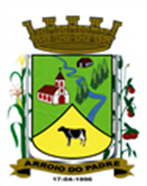 ESTADO DO RIO GRANDE DO SULMUNICÍPIO DE ARROIO DO PADREGABINETE DO PREFEITOMensagem 12/2018ACâmara Municipal de VereadoresSenhor PresidenteSenhores Vereadores	Venho por esta a este legislativo encaminhar-lhes para apreciação o projeto de lei 12/2018.	Após cumprimenta-los cumpre informar que o projeto de lei 12/2018, tem por finalidade alterar o Plano Plurianual 2018/2021 instituído pela Lei Municipal Nº 1.861, de 28 de junho de 2017	Está sendo proposto a inclusão de novas ações (projetos/atividades) no anexo I - Programas, da mencionada lei, que entende o Poder Executivo serem importantes para o desenvolver das atividades municipais.	Assim, está sendo proposto a aquisição de um veículo vinculado a Secretária da Administração, Planejamento, Finanças, Gestão e Tributos, a ser disponibilizado para uso administrativo desta Secretaria (planejamento e fiscalização) e demais setores que dele venham a necessitar. Propõe-se ainda a inclusão de ação que trate sobre a aquisição e instalação prateleiras para armazenar especialmente caixas arquivo que por sua vez guardam documentos que precisam ser preservados. Segue outro projeto que tem por objetivo a pintura e reforma do prédio da Unidade Básica de Saúde. Esta ação constou no orçamento municipal em outra oportunidade, mas que devido a ampliação (em andamento) não prosseguiu. Agora, se concluída a ampliação as outras instalações deverão receber pequenos reparos e pintura nova. A ação seguinte visa a construção de um abrigo para guarda do maquinário municipal. Na verdade pretende-se construir um telhado/varanda na parte posterior do galpão de máquinas. Para melhorar a qualidade da iluminação do município propõe-se a substituição de todas as lâmpadas hoje em funcionamento por outras de LED que reconhecidamente são muito mais econômicas. Sendo assim, o valor ora investido deverá ser recuperado em um breve espaço de tempo, em economia no valor das respectivas contas. Consta ainda projeto que visa melhorias na escola de educação infantil.	Todas as ações tem cobertura financeira proveniente do superávit do exercício de 2018, de recursos livres.	Como pode ser visto, as ações a serem desenvolvidas revertem-se do interesse público e é nesta condição que peço o apoio dos Senhores para a aprovação do presente projeto de lei.	Nada mais para o momento.	Atenciosamente.Arroio do Padre, 07 de fevereiro de 2018.Nelson MillechVice-Prefeito, no exercício do mandato de PrefeitoAo Sr.Dário VenzkePresidente da Câmara Municipal de VereadoresArroio do Padre/RSESTADO DO RIO GRANDE DO SULMUNICÍPIO DE ARROIO DO PADREGABINETE DO PREFEITOPROJETO DE LEI Nº 12, DE 07 DE FEVEREIRO DE 2018.Dispõe sobre a inclusão de novas ações no anexo I - Programas, da Lei Municipal N° 1.861, de 28 de junho de 2017, Plano Plurianual 2018/2021.Art. 1° Ficam criados as ações no anexo I - Programas, da Lei Municipal N° 1.861, de 28 de junho de 2017, que institui o Plano Plurianual 2018/2021, conforme o anexo I desta Lei.Art. 2° Servirão de cobertura para as despesas decorrentes da criação das novas ações, recursos financeiros provenientes do seguinte órgão e fontes de recurso:Aquisição de Um Veículo – Secretária Administração:I- Recursos do Município: R$ 60.000,00 (sessenta mil reais)Fonte de Recurso: 0001 - LivreReforma e Melhorias na Escola de Educação Infantil:I – Recursos do Município de Arroio do Padre no valor de R$ 10.000,00 (dez mil reais)Fonte de Recurso: 0020 - MDEReforma e Pintura da UBS:I – Recursos do Município de Arroio do Padre no valor de R$ 70.000,00 (setenta mil reais)Fonte de Recurso: 0040 – ASPSII – Recursos do Município de Arroio do Padre no valor de R$ 30.000,00 (trinta mil reais)Fonte de Recurso: 4521 – Piso de Atenção Básica Variável – PMAQ Construção de Abrigo Para Implementos Agrícolas:I – Recursos do Município de Arroio do Padre no valor de R$ 40.000,00 (quarenta mil reais)Fonte de Recurso: 0001 – Livre.Melhorias na Iluminação Pública:I – Recursos do Município de Arroio do Padre no valor de R$ 80.000,00 (oitenta mil reais)Fonte de Recurso: 0001 – Livre.Art. 3° Esta Lei entra em vigor na data de sua publicaçãoArroio do Padre, 07 de fevereiro de 2018. Visto técnicoLoutar PriebSecretário de Administração, Planejamento,                     Finanças, Gestão e Tributos                                                 Nelson MillechVice-Prefeito, no exercício do mandato de PrefeitoANEXO I – PROJETO DE LEI 12/2018PROGRAMA:PROGRAMA:0301 - Gestão Tributária, Administrativa e Planejamento0301 - Gestão Tributária, Administrativa e Planejamento0301 - Gestão Tributária, Administrativa e Planejamento0301 - Gestão Tributária, Administrativa e Planejamento0301 - Gestão Tributária, Administrativa e Planejamento0301 - Gestão Tributária, Administrativa e Planejamento0301 - Gestão Tributária, Administrativa e Planejamento0301 - Gestão Tributária, Administrativa e PlanejamentoOBJETIVO:OBJETIVO:Controlar a gestão orçamentária e financeira do Município em conformidade com os princípios constitucionais, tendo em vista a satisfação do interesse público; Atender as imposições legais e a crescente necessidade de planejar e controlar os recursos públicos do Município alocando pessoal e serviços para seu funcionamento; Realizar ações objetivando o aumento da receita de tributos municipais.Controlar a gestão orçamentária e financeira do Município em conformidade com os princípios constitucionais, tendo em vista a satisfação do interesse público; Atender as imposições legais e a crescente necessidade de planejar e controlar os recursos públicos do Município alocando pessoal e serviços para seu funcionamento; Realizar ações objetivando o aumento da receita de tributos municipais.Controlar a gestão orçamentária e financeira do Município em conformidade com os princípios constitucionais, tendo em vista a satisfação do interesse público; Atender as imposições legais e a crescente necessidade de planejar e controlar os recursos públicos do Município alocando pessoal e serviços para seu funcionamento; Realizar ações objetivando o aumento da receita de tributos municipais.Controlar a gestão orçamentária e financeira do Município em conformidade com os princípios constitucionais, tendo em vista a satisfação do interesse público; Atender as imposições legais e a crescente necessidade de planejar e controlar os recursos públicos do Município alocando pessoal e serviços para seu funcionamento; Realizar ações objetivando o aumento da receita de tributos municipais.Controlar a gestão orçamentária e financeira do Município em conformidade com os princípios constitucionais, tendo em vista a satisfação do interesse público; Atender as imposições legais e a crescente necessidade de planejar e controlar os recursos públicos do Município alocando pessoal e serviços para seu funcionamento; Realizar ações objetivando o aumento da receita de tributos municipais.Controlar a gestão orçamentária e financeira do Município em conformidade com os princípios constitucionais, tendo em vista a satisfação do interesse público; Atender as imposições legais e a crescente necessidade de planejar e controlar os recursos públicos do Município alocando pessoal e serviços para seu funcionamento; Realizar ações objetivando o aumento da receita de tributos municipais.Controlar a gestão orçamentária e financeira do Município em conformidade com os princípios constitucionais, tendo em vista a satisfação do interesse público; Atender as imposições legais e a crescente necessidade de planejar e controlar os recursos públicos do Município alocando pessoal e serviços para seu funcionamento; Realizar ações objetivando o aumento da receita de tributos municipais.Controlar a gestão orçamentária e financeira do Município em conformidade com os princípios constitucionais, tendo em vista a satisfação do interesse público; Atender as imposições legais e a crescente necessidade de planejar e controlar os recursos públicos do Município alocando pessoal e serviços para seu funcionamento; Realizar ações objetivando o aumento da receita de tributos municipais.Indicadores do ProgramaIndicadores do ProgramaIndicadores do ProgramaÍndice recenteÍndice recenteÍndice recenteÍndice Final PPAÍndice Final PPAÍndice Final PPAÍndice Final PPAEm definiçãoEm definiçãoEm definiçãoTIPOAÇÕES / PRODUTOS / FUNÇÃO / SUBFUNÇÃOAÇÕES / PRODUTOS / FUNÇÃO / SUBFUNÇÃOUnidade de MedidaANOS2.0182.0192.0202.021TOTAL TIPOAÇÕES / PRODUTOS / FUNÇÃO / SUBFUNÇÃOAÇÕES / PRODUTOS / FUNÇÃO / SUBFUNÇÃOUnidade de MedidaANOS2.0182.0192.0202.021TOTAL PAção:1.304 - Aquisição de Veículounid.Meta Física11Produto:Veículo Adquiridounid.Valor60.00060.000Função:04 - Administraçãounid.Valor60.00060.000Subfunção:122 - Administração Geralunid.Valor60.00060.000(*)  Tipo:  P – Projeto       A - Atividade  OE – Operação Especial      NO – Não-orçamentária            (*)  Tipo:  P – Projeto       A - Atividade  OE – Operação Especial      NO – Não-orçamentária            (*)  Tipo:  P – Projeto       A - Atividade  OE – Operação Especial      NO – Não-orçamentária            (*)  Tipo:  P – Projeto       A - Atividade  OE – Operação Especial      NO – Não-orçamentária            (*)  Tipo:  P – Projeto       A - Atividade  OE – Operação Especial      NO – Não-orçamentária            (*)  Tipo:  P – Projeto       A - Atividade  OE – Operação Especial      NO – Não-orçamentária            (*)  Tipo:  P – Projeto       A - Atividade  OE – Operação Especial      NO – Não-orçamentária            (*)  Tipo:  P – Projeto       A - Atividade  OE – Operação Especial      NO – Não-orçamentária            (*)  Tipo:  P – Projeto       A - Atividade  OE – Operação Especial      NO – Não-orçamentária            (*)  Tipo:  P – Projeto       A - Atividade  OE – Operação Especial      NO – Não-orçamentária             PROGRAMA: PROGRAMA:0402 - Manutenção e Desenvolvimento do Ensino Infantil0402 - Manutenção e Desenvolvimento do Ensino Infantil0402 - Manutenção e Desenvolvimento do Ensino Infantil0402 - Manutenção e Desenvolvimento do Ensino Infantil0402 - Manutenção e Desenvolvimento do Ensino Infantil0402 - Manutenção e Desenvolvimento do Ensino Infantil0402 - Manutenção e Desenvolvimento do Ensino Infantil0402 - Manutenção e Desenvolvimento do Ensino Infantil0402 - Manutenção e Desenvolvimento do Ensino InfantilOBJETIVO:OBJETIVO:Criar as condições imprescindíveis para garantir um ensino infantil de qualidade; Viabilizar o atendimento de crianças de 0 a 5 anos; Garantir atendimento educacional aos alunos portadores de necessidades educativas especiais;  Garantir condições físicas e de segurança na escola de educação infantil; Garantir aos educandos o oferecimento de merenda escolar de qualidade; Assegurar a frequência dos educandos à escola, mediante a garantia de condições de acesso a estabelecimentos escolares através de meios de transporte adequados; Assegurar equipamentos e material didático- pedagógico; Melhorar a gestão dos recursos humanos; Qualificar a gestão do sistema Municipal de educação.Criar as condições imprescindíveis para garantir um ensino infantil de qualidade; Viabilizar o atendimento de crianças de 0 a 5 anos; Garantir atendimento educacional aos alunos portadores de necessidades educativas especiais;  Garantir condições físicas e de segurança na escola de educação infantil; Garantir aos educandos o oferecimento de merenda escolar de qualidade; Assegurar a frequência dos educandos à escola, mediante a garantia de condições de acesso a estabelecimentos escolares através de meios de transporte adequados; Assegurar equipamentos e material didático- pedagógico; Melhorar a gestão dos recursos humanos; Qualificar a gestão do sistema Municipal de educação.Criar as condições imprescindíveis para garantir um ensino infantil de qualidade; Viabilizar o atendimento de crianças de 0 a 5 anos; Garantir atendimento educacional aos alunos portadores de necessidades educativas especiais;  Garantir condições físicas e de segurança na escola de educação infantil; Garantir aos educandos o oferecimento de merenda escolar de qualidade; Assegurar a frequência dos educandos à escola, mediante a garantia de condições de acesso a estabelecimentos escolares através de meios de transporte adequados; Assegurar equipamentos e material didático- pedagógico; Melhorar a gestão dos recursos humanos; Qualificar a gestão do sistema Municipal de educação.Criar as condições imprescindíveis para garantir um ensino infantil de qualidade; Viabilizar o atendimento de crianças de 0 a 5 anos; Garantir atendimento educacional aos alunos portadores de necessidades educativas especiais;  Garantir condições físicas e de segurança na escola de educação infantil; Garantir aos educandos o oferecimento de merenda escolar de qualidade; Assegurar a frequência dos educandos à escola, mediante a garantia de condições de acesso a estabelecimentos escolares através de meios de transporte adequados; Assegurar equipamentos e material didático- pedagógico; Melhorar a gestão dos recursos humanos; Qualificar a gestão do sistema Municipal de educação.Criar as condições imprescindíveis para garantir um ensino infantil de qualidade; Viabilizar o atendimento de crianças de 0 a 5 anos; Garantir atendimento educacional aos alunos portadores de necessidades educativas especiais;  Garantir condições físicas e de segurança na escola de educação infantil; Garantir aos educandos o oferecimento de merenda escolar de qualidade; Assegurar a frequência dos educandos à escola, mediante a garantia de condições de acesso a estabelecimentos escolares através de meios de transporte adequados; Assegurar equipamentos e material didático- pedagógico; Melhorar a gestão dos recursos humanos; Qualificar a gestão do sistema Municipal de educação.Criar as condições imprescindíveis para garantir um ensino infantil de qualidade; Viabilizar o atendimento de crianças de 0 a 5 anos; Garantir atendimento educacional aos alunos portadores de necessidades educativas especiais;  Garantir condições físicas e de segurança na escola de educação infantil; Garantir aos educandos o oferecimento de merenda escolar de qualidade; Assegurar a frequência dos educandos à escola, mediante a garantia de condições de acesso a estabelecimentos escolares através de meios de transporte adequados; Assegurar equipamentos e material didático- pedagógico; Melhorar a gestão dos recursos humanos; Qualificar a gestão do sistema Municipal de educação.Criar as condições imprescindíveis para garantir um ensino infantil de qualidade; Viabilizar o atendimento de crianças de 0 a 5 anos; Garantir atendimento educacional aos alunos portadores de necessidades educativas especiais;  Garantir condições físicas e de segurança na escola de educação infantil; Garantir aos educandos o oferecimento de merenda escolar de qualidade; Assegurar a frequência dos educandos à escola, mediante a garantia de condições de acesso a estabelecimentos escolares através de meios de transporte adequados; Assegurar equipamentos e material didático- pedagógico; Melhorar a gestão dos recursos humanos; Qualificar a gestão do sistema Municipal de educação.Criar as condições imprescindíveis para garantir um ensino infantil de qualidade; Viabilizar o atendimento de crianças de 0 a 5 anos; Garantir atendimento educacional aos alunos portadores de necessidades educativas especiais;  Garantir condições físicas e de segurança na escola de educação infantil; Garantir aos educandos o oferecimento de merenda escolar de qualidade; Assegurar a frequência dos educandos à escola, mediante a garantia de condições de acesso a estabelecimentos escolares através de meios de transporte adequados; Assegurar equipamentos e material didático- pedagógico; Melhorar a gestão dos recursos humanos; Qualificar a gestão do sistema Municipal de educação.Criar as condições imprescindíveis para garantir um ensino infantil de qualidade; Viabilizar o atendimento de crianças de 0 a 5 anos; Garantir atendimento educacional aos alunos portadores de necessidades educativas especiais;  Garantir condições físicas e de segurança na escola de educação infantil; Garantir aos educandos o oferecimento de merenda escolar de qualidade; Assegurar a frequência dos educandos à escola, mediante a garantia de condições de acesso a estabelecimentos escolares através de meios de transporte adequados; Assegurar equipamentos e material didático- pedagógico; Melhorar a gestão dos recursos humanos; Qualificar a gestão do sistema Municipal de educação.Indicadores do ProgramaIndicadores do ProgramaIndicadores do ProgramaÍndice recenteÍndice recenteÍndice recenteÍndice recenteÍndice Final PPAÍndice Final PPAÍndice Final PPAÍndice Final PPACrianças de 0 a 3 anos matriculadas na crecheCrianças de 0 a 3 anos matriculadas na crecheCrianças de 0 a 3 anos matriculadas na creche50%50%50%50%70%70%70%70%Crianças de 3 a 5 anos matriculadas na escola de educação infantilCrianças de 3 a 5 anos matriculadas na escola de educação infantilCrianças de 3 a 5 anos matriculadas na escola de educação infantil100%100%100%100%100%100%100%100%TIPOAÇÕES / PRODUTOS / FUNÇÃO / SUBFUNÇÃOAÇÕES / PRODUTOS / FUNÇÃO / SUBFUNÇÃOAÇÕES / PRODUTOS / FUNÇÃO / SUBFUNÇÃOUnidade de MedidaANOS2.0182.0192.0202.021TOTAL TIPOAÇÕES / PRODUTOS / FUNÇÃO / SUBFUNÇÃOAÇÕES / PRODUTOS / FUNÇÃO / SUBFUNÇÃOAÇÕES / PRODUTOS / FUNÇÃO / SUBFUNÇÃOUnidade de MedidaANOS2.0182.0192.0202.021TOTAL PAção:1.424 - Reforma e Melhorias na Escola de Educação Infantil1.424 - Reforma e Melhorias na Escola de Educação InfantilUnid.Meta Física11Produto:Escola reformadaEscola reformadaUnid.Valor10.00010.000Função:12 - Educação12 - EducaçãoUnid.Valor10.00010.000Subfunção:365 - Educação Infantil365 - Educação InfantilUnid.Valor10.00010.000(*)  Tipo:  P – Projeto       A - Atividade  OE – Operação Especial      NO – Não-orçamentária            (*)  Tipo:  P – Projeto       A - Atividade  OE – Operação Especial      NO – Não-orçamentária            (*)  Tipo:  P – Projeto       A - Atividade  OE – Operação Especial      NO – Não-orçamentária            (*)  Tipo:  P – Projeto       A - Atividade  OE – Operação Especial      NO – Não-orçamentária            (*)  Tipo:  P – Projeto       A - Atividade  OE – Operação Especial      NO – Não-orçamentária            (*)  Tipo:  P – Projeto       A - Atividade  OE – Operação Especial      NO – Não-orçamentária            (*)  Tipo:  P – Projeto       A - Atividade  OE – Operação Especial      NO – Não-orçamentária            (*)  Tipo:  P – Projeto       A - Atividade  OE – Operação Especial      NO – Não-orçamentária            (*)  Tipo:  P – Projeto       A - Atividade  OE – Operação Especial      NO – Não-orçamentária            (*)  Tipo:  P – Projeto       A - Atividade  OE – Operação Especial      NO – Não-orçamentária            (*)  Tipo:  P – Projeto       A - Atividade  OE – Operação Especial      NO – Não-orçamentária             PROGRAMA: PROGRAMA:0502 - Atenção à Saúde0502 - Atenção à Saúde0502 - Atenção à Saúde0502 - Atenção à Saúde0502 - Atenção à Saúde0502 - Atenção à Saúde0502 - Atenção à Saúde0502 - Atenção à Saúde0502 - Atenção à SaúdeOBJETIVO:OBJETIVO:Garantir ações de atenção à saúde da população, direcionadas à criança e ao adolescente, à mulher, ao adulto e ao idoso; Manter o atendimento da população através do programa estratégia saúde da família; Desenvolver projetos e implementar atividades na área de promoção, proteção, controle, acompanhamento e recuperação da saúde; Priorizar a saúde da população em situação de maior vulnerabilidade.Garantir ações de atenção à saúde da população, direcionadas à criança e ao adolescente, à mulher, ao adulto e ao idoso; Manter o atendimento da população através do programa estratégia saúde da família; Desenvolver projetos e implementar atividades na área de promoção, proteção, controle, acompanhamento e recuperação da saúde; Priorizar a saúde da população em situação de maior vulnerabilidade.Garantir ações de atenção à saúde da população, direcionadas à criança e ao adolescente, à mulher, ao adulto e ao idoso; Manter o atendimento da população através do programa estratégia saúde da família; Desenvolver projetos e implementar atividades na área de promoção, proteção, controle, acompanhamento e recuperação da saúde; Priorizar a saúde da população em situação de maior vulnerabilidade.Garantir ações de atenção à saúde da população, direcionadas à criança e ao adolescente, à mulher, ao adulto e ao idoso; Manter o atendimento da população através do programa estratégia saúde da família; Desenvolver projetos e implementar atividades na área de promoção, proteção, controle, acompanhamento e recuperação da saúde; Priorizar a saúde da população em situação de maior vulnerabilidade.Garantir ações de atenção à saúde da população, direcionadas à criança e ao adolescente, à mulher, ao adulto e ao idoso; Manter o atendimento da população através do programa estratégia saúde da família; Desenvolver projetos e implementar atividades na área de promoção, proteção, controle, acompanhamento e recuperação da saúde; Priorizar a saúde da população em situação de maior vulnerabilidade.Garantir ações de atenção à saúde da população, direcionadas à criança e ao adolescente, à mulher, ao adulto e ao idoso; Manter o atendimento da população através do programa estratégia saúde da família; Desenvolver projetos e implementar atividades na área de promoção, proteção, controle, acompanhamento e recuperação da saúde; Priorizar a saúde da população em situação de maior vulnerabilidade.Garantir ações de atenção à saúde da população, direcionadas à criança e ao adolescente, à mulher, ao adulto e ao idoso; Manter o atendimento da população através do programa estratégia saúde da família; Desenvolver projetos e implementar atividades na área de promoção, proteção, controle, acompanhamento e recuperação da saúde; Priorizar a saúde da população em situação de maior vulnerabilidade.Garantir ações de atenção à saúde da população, direcionadas à criança e ao adolescente, à mulher, ao adulto e ao idoso; Manter o atendimento da população através do programa estratégia saúde da família; Desenvolver projetos e implementar atividades na área de promoção, proteção, controle, acompanhamento e recuperação da saúde; Priorizar a saúde da população em situação de maior vulnerabilidade.Garantir ações de atenção à saúde da população, direcionadas à criança e ao adolescente, à mulher, ao adulto e ao idoso; Manter o atendimento da população através do programa estratégia saúde da família; Desenvolver projetos e implementar atividades na área de promoção, proteção, controle, acompanhamento e recuperação da saúde; Priorizar a saúde da população em situação de maior vulnerabilidade.Indicadores do ProgramaIndicadores do ProgramaIndicadores do ProgramaÍndice recenteÍndice recenteÍndice recenteÍndice recenteÍndice Final PPAÍndice Final PPAÍndice Final PPAÍndice Final PPAPopulação do município atendida pelos serviços de saúdePopulação do município atendida pelos serviços de saúdePopulação do município atendida pelos serviços de saúde100%100%100%100%100%100%100%100%TIPOAÇÕES / PRODUTOS / FUNÇÃO / SUBFUNÇÃOAÇÕES / PRODUTOS / FUNÇÃO / SUBFUNÇÃOAÇÕES / PRODUTOS / FUNÇÃO / SUBFUNÇÃOUnidade de MedidaANOS2.0182.0192.0202.021TOTAL TIPOAÇÕES / PRODUTOS / FUNÇÃO / SUBFUNÇÃOAÇÕES / PRODUTOS / FUNÇÃO / SUBFUNÇÃOAÇÕES / PRODUTOS / FUNÇÃO / SUBFUNÇÃOUnidade de MedidaANOS2.0182.0192.0202.021TOTAL PAção:1.526 - Reforma e Pintura da UBS1.526 - Reforma e Pintura da UBSUnid.Meta Física11Produto:UBS reformada e pintadaUBS reformada e pintadaUnid.Valor100.000100.000Função:10 - Saúde10 - SaúdeUnid.Valor100.000Subfunção:301 - Atenção Básica301 - Atenção BásicaUnid.Valor100.000(*)  Tipo:  P – Projeto       A - Atividade  OE – Operação Especial      NO – Não-orçamentária            (*)  Tipo:  P – Projeto       A - Atividade  OE – Operação Especial      NO – Não-orçamentária            (*)  Tipo:  P – Projeto       A - Atividade  OE – Operação Especial      NO – Não-orçamentária            (*)  Tipo:  P – Projeto       A - Atividade  OE – Operação Especial      NO – Não-orçamentária            (*)  Tipo:  P – Projeto       A - Atividade  OE – Operação Especial      NO – Não-orçamentária            (*)  Tipo:  P – Projeto       A - Atividade  OE – Operação Especial      NO – Não-orçamentária            (*)  Tipo:  P – Projeto       A - Atividade  OE – Operação Especial      NO – Não-orçamentária            (*)  Tipo:  P – Projeto       A - Atividade  OE – Operação Especial      NO – Não-orçamentária            (*)  Tipo:  P – Projeto       A - Atividade  OE – Operação Especial      NO – Não-orçamentária            (*)  Tipo:  P – Projeto       A - Atividade  OE – Operação Especial      NO – Não-orçamentária            (*)  Tipo:  P – Projeto       A - Atividade  OE – Operação Especial      NO – Não-orçamentária            PROGRAMA:PROGRAMA:0602 - Fortalecendo a Agricultura Familiar0602 - Fortalecendo a Agricultura Familiar0602 - Fortalecendo a Agricultura Familiar0602 - Fortalecendo a Agricultura Familiar0602 - Fortalecendo a Agricultura Familiar0602 - Fortalecendo a Agricultura Familiar0602 - Fortalecendo a Agricultura Familiar0602 - Fortalecendo a Agricultura Familiar0602 - Fortalecendo a Agricultura FamiliarOBJETIVO:OBJETIVO:Proporcionar a sustentabilidade e desenvolvimento da agricultura familiar, visando o bem estar das famílias rurais, evitando assim o êxodo rural; Manter as atividades da patrulha agrícola proporcionado bom atendimento aos agricultores visando melhorar as condições de preparo das lavouras e o aumento da produção; Promover ações que visem o desenvolvimento dos agricultores familiares, tais como, incentivo agrícola mediante apuração de vendas no talão de produtor, programa troca-troca de sementes, palestras, participação em feiras agrícolas, etc.; Qualificar os produtos de origem animal e vegetal e as condições de comercialização das safras por meio de prestação de serviços de assistência técnica aos produtores rurais; Manter os serviços de inspeção municipal visando o atendimento das demandas municipais.Proporcionar a sustentabilidade e desenvolvimento da agricultura familiar, visando o bem estar das famílias rurais, evitando assim o êxodo rural; Manter as atividades da patrulha agrícola proporcionado bom atendimento aos agricultores visando melhorar as condições de preparo das lavouras e o aumento da produção; Promover ações que visem o desenvolvimento dos agricultores familiares, tais como, incentivo agrícola mediante apuração de vendas no talão de produtor, programa troca-troca de sementes, palestras, participação em feiras agrícolas, etc.; Qualificar os produtos de origem animal e vegetal e as condições de comercialização das safras por meio de prestação de serviços de assistência técnica aos produtores rurais; Manter os serviços de inspeção municipal visando o atendimento das demandas municipais.Proporcionar a sustentabilidade e desenvolvimento da agricultura familiar, visando o bem estar das famílias rurais, evitando assim o êxodo rural; Manter as atividades da patrulha agrícola proporcionado bom atendimento aos agricultores visando melhorar as condições de preparo das lavouras e o aumento da produção; Promover ações que visem o desenvolvimento dos agricultores familiares, tais como, incentivo agrícola mediante apuração de vendas no talão de produtor, programa troca-troca de sementes, palestras, participação em feiras agrícolas, etc.; Qualificar os produtos de origem animal e vegetal e as condições de comercialização das safras por meio de prestação de serviços de assistência técnica aos produtores rurais; Manter os serviços de inspeção municipal visando o atendimento das demandas municipais.Proporcionar a sustentabilidade e desenvolvimento da agricultura familiar, visando o bem estar das famílias rurais, evitando assim o êxodo rural; Manter as atividades da patrulha agrícola proporcionado bom atendimento aos agricultores visando melhorar as condições de preparo das lavouras e o aumento da produção; Promover ações que visem o desenvolvimento dos agricultores familiares, tais como, incentivo agrícola mediante apuração de vendas no talão de produtor, programa troca-troca de sementes, palestras, participação em feiras agrícolas, etc.; Qualificar os produtos de origem animal e vegetal e as condições de comercialização das safras por meio de prestação de serviços de assistência técnica aos produtores rurais; Manter os serviços de inspeção municipal visando o atendimento das demandas municipais.Proporcionar a sustentabilidade e desenvolvimento da agricultura familiar, visando o bem estar das famílias rurais, evitando assim o êxodo rural; Manter as atividades da patrulha agrícola proporcionado bom atendimento aos agricultores visando melhorar as condições de preparo das lavouras e o aumento da produção; Promover ações que visem o desenvolvimento dos agricultores familiares, tais como, incentivo agrícola mediante apuração de vendas no talão de produtor, programa troca-troca de sementes, palestras, participação em feiras agrícolas, etc.; Qualificar os produtos de origem animal e vegetal e as condições de comercialização das safras por meio de prestação de serviços de assistência técnica aos produtores rurais; Manter os serviços de inspeção municipal visando o atendimento das demandas municipais.Proporcionar a sustentabilidade e desenvolvimento da agricultura familiar, visando o bem estar das famílias rurais, evitando assim o êxodo rural; Manter as atividades da patrulha agrícola proporcionado bom atendimento aos agricultores visando melhorar as condições de preparo das lavouras e o aumento da produção; Promover ações que visem o desenvolvimento dos agricultores familiares, tais como, incentivo agrícola mediante apuração de vendas no talão de produtor, programa troca-troca de sementes, palestras, participação em feiras agrícolas, etc.; Qualificar os produtos de origem animal e vegetal e as condições de comercialização das safras por meio de prestação de serviços de assistência técnica aos produtores rurais; Manter os serviços de inspeção municipal visando o atendimento das demandas municipais.Proporcionar a sustentabilidade e desenvolvimento da agricultura familiar, visando o bem estar das famílias rurais, evitando assim o êxodo rural; Manter as atividades da patrulha agrícola proporcionado bom atendimento aos agricultores visando melhorar as condições de preparo das lavouras e o aumento da produção; Promover ações que visem o desenvolvimento dos agricultores familiares, tais como, incentivo agrícola mediante apuração de vendas no talão de produtor, programa troca-troca de sementes, palestras, participação em feiras agrícolas, etc.; Qualificar os produtos de origem animal e vegetal e as condições de comercialização das safras por meio de prestação de serviços de assistência técnica aos produtores rurais; Manter os serviços de inspeção municipal visando o atendimento das demandas municipais.Proporcionar a sustentabilidade e desenvolvimento da agricultura familiar, visando o bem estar das famílias rurais, evitando assim o êxodo rural; Manter as atividades da patrulha agrícola proporcionado bom atendimento aos agricultores visando melhorar as condições de preparo das lavouras e o aumento da produção; Promover ações que visem o desenvolvimento dos agricultores familiares, tais como, incentivo agrícola mediante apuração de vendas no talão de produtor, programa troca-troca de sementes, palestras, participação em feiras agrícolas, etc.; Qualificar os produtos de origem animal e vegetal e as condições de comercialização das safras por meio de prestação de serviços de assistência técnica aos produtores rurais; Manter os serviços de inspeção municipal visando o atendimento das demandas municipais.Proporcionar a sustentabilidade e desenvolvimento da agricultura familiar, visando o bem estar das famílias rurais, evitando assim o êxodo rural; Manter as atividades da patrulha agrícola proporcionado bom atendimento aos agricultores visando melhorar as condições de preparo das lavouras e o aumento da produção; Promover ações que visem o desenvolvimento dos agricultores familiares, tais como, incentivo agrícola mediante apuração de vendas no talão de produtor, programa troca-troca de sementes, palestras, participação em feiras agrícolas, etc.; Qualificar os produtos de origem animal e vegetal e as condições de comercialização das safras por meio de prestação de serviços de assistência técnica aos produtores rurais; Manter os serviços de inspeção municipal visando o atendimento das demandas municipais.Indicadores do ProgramaIndicadores do ProgramaIndicadores do ProgramaÍndice recenteÍndice recenteÍndice recenteÍndice recenteÍndice Final PPAÍndice Final PPAÍndice Final PPAÍndice Final PPAParticipação do setor no valor adicionado do MunicípioParticipação do setor no valor adicionado do MunicípioParticipação do setor no valor adicionado do Município78,95% (2015)78,95% (2015)78,95% (2015)78,95% (2015)82,00%82,00%82,00%82,00%TIPOAÇÕES / PRODUTOS / FUNÇÃO / SUBFUNÇÃOAÇÕES / PRODUTOS / FUNÇÃO / SUBFUNÇÃOAÇÕES / PRODUTOS / FUNÇÃO / SUBFUNÇÃOUnidade de MedidaANOS2.0182.0192.0202.021TOTAL TIPOAÇÕES / PRODUTOS / FUNÇÃO / SUBFUNÇÃOAÇÕES / PRODUTOS / FUNÇÃO / SUBFUNÇÃOAÇÕES / PRODUTOS / FUNÇÃO / SUBFUNÇÃOUnidade de MedidaANOS2.0182.0192.0202.021TOTAL PAção:1.617 - Construção de Abrigo Para Implementos Agrícolas1.617 - Construção de Abrigo Para Implementos AgrícolasUnid.Meta Física11Produto:Abrigo ConstruídoAbrigo ConstruídoValor  40.000   40.000Função:20 - Agricultura20 - AgriculturaSubfunção:608 - Promoção da Produção Agropecuária608 - Promoção da Produção Agropecuária(*)  Tipo:  P – Projeto       A - Atividade  OE – Operação Especial      NO – Não-orçamentária            (*)  Tipo:  P – Projeto       A - Atividade  OE – Operação Especial      NO – Não-orçamentária            (*)  Tipo:  P – Projeto       A - Atividade  OE – Operação Especial      NO – Não-orçamentária            (*)  Tipo:  P – Projeto       A - Atividade  OE – Operação Especial      NO – Não-orçamentária            (*)  Tipo:  P – Projeto       A - Atividade  OE – Operação Especial      NO – Não-orçamentária            (*)  Tipo:  P – Projeto       A - Atividade  OE – Operação Especial      NO – Não-orçamentária            (*)  Tipo:  P – Projeto       A - Atividade  OE – Operação Especial      NO – Não-orçamentária            (*)  Tipo:  P – Projeto       A - Atividade  OE – Operação Especial      NO – Não-orçamentária            (*)  Tipo:  P – Projeto       A - Atividade  OE – Operação Especial      NO – Não-orçamentária            (*)  Tipo:  P – Projeto       A - Atividade  OE – Operação Especial      NO – Não-orçamentária            (*)  Tipo:  P – Projeto       A - Atividade  OE – Operação Especial      NO – Não-orçamentária            PROGRAMA:PROGRAMA:0704 - Serviços Públicos Essenciais0704 - Serviços Públicos Essenciais0704 - Serviços Públicos Essenciais0704 - Serviços Públicos Essenciais0704 - Serviços Públicos Essenciais0704 - Serviços Públicos Essenciais0704 - Serviços Públicos Essenciais0704 - Serviços Públicos Essenciais0704 - Serviços Públicos EssenciaisOBJETIVO:OBJETIVO:Melhorar a iluminação pública, o tráfego e segurança dos munícipes. Melhorar a eficiência do consumo de energia elétrica e combater o desperdício, mediante a execução de projetos de melhorias das redes de iluminação pública. Proporcionar um sistema de abastecimento de água adequado a população, otimizando o manejo dos recursos hídricos, e ampliando sua distribuição e captação; Fomentar a criação de estruturas que atendam a execução e a prestação de serviços públicos; Melhorar a qualidade dos Serviços Prestados; Atender as exigências ambientais quanto a coleta, manejo e destinação final de resíduos sólidos.Melhorar a iluminação pública, o tráfego e segurança dos munícipes. Melhorar a eficiência do consumo de energia elétrica e combater o desperdício, mediante a execução de projetos de melhorias das redes de iluminação pública. Proporcionar um sistema de abastecimento de água adequado a população, otimizando o manejo dos recursos hídricos, e ampliando sua distribuição e captação; Fomentar a criação de estruturas que atendam a execução e a prestação de serviços públicos; Melhorar a qualidade dos Serviços Prestados; Atender as exigências ambientais quanto a coleta, manejo e destinação final de resíduos sólidos.Melhorar a iluminação pública, o tráfego e segurança dos munícipes. Melhorar a eficiência do consumo de energia elétrica e combater o desperdício, mediante a execução de projetos de melhorias das redes de iluminação pública. Proporcionar um sistema de abastecimento de água adequado a população, otimizando o manejo dos recursos hídricos, e ampliando sua distribuição e captação; Fomentar a criação de estruturas que atendam a execução e a prestação de serviços públicos; Melhorar a qualidade dos Serviços Prestados; Atender as exigências ambientais quanto a coleta, manejo e destinação final de resíduos sólidos.Melhorar a iluminação pública, o tráfego e segurança dos munícipes. Melhorar a eficiência do consumo de energia elétrica e combater o desperdício, mediante a execução de projetos de melhorias das redes de iluminação pública. Proporcionar um sistema de abastecimento de água adequado a população, otimizando o manejo dos recursos hídricos, e ampliando sua distribuição e captação; Fomentar a criação de estruturas que atendam a execução e a prestação de serviços públicos; Melhorar a qualidade dos Serviços Prestados; Atender as exigências ambientais quanto a coleta, manejo e destinação final de resíduos sólidos.Melhorar a iluminação pública, o tráfego e segurança dos munícipes. Melhorar a eficiência do consumo de energia elétrica e combater o desperdício, mediante a execução de projetos de melhorias das redes de iluminação pública. Proporcionar um sistema de abastecimento de água adequado a população, otimizando o manejo dos recursos hídricos, e ampliando sua distribuição e captação; Fomentar a criação de estruturas que atendam a execução e a prestação de serviços públicos; Melhorar a qualidade dos Serviços Prestados; Atender as exigências ambientais quanto a coleta, manejo e destinação final de resíduos sólidos.Melhorar a iluminação pública, o tráfego e segurança dos munícipes. Melhorar a eficiência do consumo de energia elétrica e combater o desperdício, mediante a execução de projetos de melhorias das redes de iluminação pública. Proporcionar um sistema de abastecimento de água adequado a população, otimizando o manejo dos recursos hídricos, e ampliando sua distribuição e captação; Fomentar a criação de estruturas que atendam a execução e a prestação de serviços públicos; Melhorar a qualidade dos Serviços Prestados; Atender as exigências ambientais quanto a coleta, manejo e destinação final de resíduos sólidos.Melhorar a iluminação pública, o tráfego e segurança dos munícipes. Melhorar a eficiência do consumo de energia elétrica e combater o desperdício, mediante a execução de projetos de melhorias das redes de iluminação pública. Proporcionar um sistema de abastecimento de água adequado a população, otimizando o manejo dos recursos hídricos, e ampliando sua distribuição e captação; Fomentar a criação de estruturas que atendam a execução e a prestação de serviços públicos; Melhorar a qualidade dos Serviços Prestados; Atender as exigências ambientais quanto a coleta, manejo e destinação final de resíduos sólidos.Melhorar a iluminação pública, o tráfego e segurança dos munícipes. Melhorar a eficiência do consumo de energia elétrica e combater o desperdício, mediante a execução de projetos de melhorias das redes de iluminação pública. Proporcionar um sistema de abastecimento de água adequado a população, otimizando o manejo dos recursos hídricos, e ampliando sua distribuição e captação; Fomentar a criação de estruturas que atendam a execução e a prestação de serviços públicos; Melhorar a qualidade dos Serviços Prestados; Atender as exigências ambientais quanto a coleta, manejo e destinação final de resíduos sólidos.Melhorar a iluminação pública, o tráfego e segurança dos munícipes. Melhorar a eficiência do consumo de energia elétrica e combater o desperdício, mediante a execução de projetos de melhorias das redes de iluminação pública. Proporcionar um sistema de abastecimento de água adequado a população, otimizando o manejo dos recursos hídricos, e ampliando sua distribuição e captação; Fomentar a criação de estruturas que atendam a execução e a prestação de serviços públicos; Melhorar a qualidade dos Serviços Prestados; Atender as exigências ambientais quanto a coleta, manejo e destinação final de resíduos sólidos.Indicadores do ProgramaIndicadores do ProgramaIndicadores do ProgramaÍndice recenteÍndice recenteÍndice recenteÍndice recenteÍndice Final PPAÍndice Final PPAÍndice Final PPAÍndice Final PPAResidências abrangidas pela coleta de lixoResidências abrangidas pela coleta de lixoResidências abrangidas pela coleta de lixo85%85%85%85%95%95%95%95%km de rede de água mantidoskm de rede de água mantidoskm de rede de água mantidos14 km14 km14 km14 km19 km19 km19 km19 kmVias municipais iluminadasVias municipais iluminadasVias municipais iluminadas40%40%40%40%50%50%50%50%TIPOAÇÕES / PRODUTOS / FUNÇÃO / SUBFUNÇÃOAÇÕES / PRODUTOS / FUNÇÃO / SUBFUNÇÃOAÇÕES / PRODUTOS / FUNÇÃO / SUBFUNÇÃOUnidade de MedidaANOS2.0182.0192.0202.021TOTAL TIPOAÇÕES / PRODUTOS / FUNÇÃO / SUBFUNÇÃOAÇÕES / PRODUTOS / FUNÇÃO / SUBFUNÇÃOAÇÕES / PRODUTOS / FUNÇÃO / SUBFUNÇÃOUnidade de MedidaANOS2.0182.0192.0202.021TOTAL PAção:1.718 - Melhorias na Iluminação Pública1.718 - Melhorias na Iluminação PúblicaUnid.Meta Física350350Produto:Lâmpadas Substituídas/InstaladasLâmpadas Substituídas/InstaladasUnid.Valor80.00080.000Função:15 - Urbanismo15 - UrbanismoUnid.Valor80.000Subfunção:452 - Serviços Urbanos452 - Serviços UrbanosUnid.Valor80.000(*)  Tipo:  P – Projeto       A - Atividade  OE – Operação Especial      NO – Não-orçamentária            (*)  Tipo:  P – Projeto       A - Atividade  OE – Operação Especial      NO – Não-orçamentária            (*)  Tipo:  P – Projeto       A - Atividade  OE – Operação Especial      NO – Não-orçamentária            (*)  Tipo:  P – Projeto       A - Atividade  OE – Operação Especial      NO – Não-orçamentária            (*)  Tipo:  P – Projeto       A - Atividade  OE – Operação Especial      NO – Não-orçamentária            (*)  Tipo:  P – Projeto       A - Atividade  OE – Operação Especial      NO – Não-orçamentária            (*)  Tipo:  P – Projeto       A - Atividade  OE – Operação Especial      NO – Não-orçamentária            (*)  Tipo:  P – Projeto       A - Atividade  OE – Operação Especial      NO – Não-orçamentária            (*)  Tipo:  P – Projeto       A - Atividade  OE – Operação Especial      NO – Não-orçamentária            (*)  Tipo:  P – Projeto       A - Atividade  OE – Operação Especial      NO – Não-orçamentária            (*)  Tipo:  P – Projeto       A - Atividade  OE – Operação Especial      NO – Não-orçamentária            